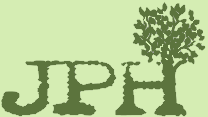 Dokumentation zur FÜK-Prüfung am 02.07.2019GruppennummerThema:vorgelegt von:Prüfer/innen:Vorsitzende/r:EigenständigkeitserklärungWir versichern, dass wir unsere Dokumentation für die Fächerübergreifende Kompetenzprüfung selbstständig angefertigt und keine anderen als die angegebenen Quellen und Hilfsmittel benutzt haben und alle Ausführungen, die anderen Quellen wörtlich oder sinngemäß entnommen wurden, kenntlich gemacht sind._________________				__________________________________				__________________________________Unterschrift der Prüflinge